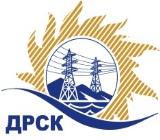 Акционерное Общество«Дальневосточная распределительная сетевая компания»«УТВЕРЖДАЮ»Председатель закупочной комиссии__________________ В.А.Юхимук«08» августа 2019 год № 558.1/УР                                                                                                       от 08 августа 2019 г.   				                        Организатор: АО «Дальневосточная распределительная сетевая компания»Заказчик: АО «Дальневосточная распределительная сетевая компания»Способ и предмет закупки: Запрос предложений в электронной форме  Извещение опубликовано в Единой информационной системе в сфере закупок на сайте www.zakupki.gov.ru (далее — «ЕИС») от 23.07.2019 под № 31908124959Внесены следующие изменения в Документацию о закупке:Все остальные условия Извещения и Документации о закупке остаются без изменений.Коваленко О.В.(416-2) 397-242  Уведомление о внесении изменений в Документацию о запросе предложений в электронной форме на право заключения договора на выполнение работ «Мероприятия по строительству и реконструкции электрических сетей до 10 кВ для технологического присоединения потребителей (в том числе ПИР) на территории филиала «Приморские ЭС» (пгт.Лучегорск, Дальнереченский район, Спасский район с Васильковка, Яковлевский район с.Яковлевка)» (закупка 11937.1 раздела 2.1.1. ГКПЗ 2019 г.)№ п/пНаименование пунктаСодержание пункта Документации о закупке1.2.22Дата окончания рассмотрения заявокДата окончания рассмотрения заявок:«09» августа 2019 г.1.2.23Дата подведения итогов закупки Дата подведения итогов закупки:«16» августа 2019 г.